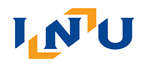 2018. 10. 招生专业与人数※ 外国人招生没有人员限制。招生日程◆ 面试地点在所属专业办公室，助教会提前联系并引导◆ 建筑学硕士学位, 美术学系,设计学系的申请人面试时必须带一组自己设计的作品3. 招生方法通过材料审查及面试进行选拔     4. 申请资格一. 硕士学位◯ 获得韩国或国外四年制正规本科院校的学士学位者（含预毕业者）◯ 根据相关法律规定持有与上述同等学历并且得到教育部长官认证后亦可申请◯ 申请特别招生的志愿者须满足下面条件之一(1) 大学全年平均成绩在3.0学分以上者(2) 在申请学科的相关领域中持有三年以上经验者二. 硕博连读◯ 获得韩国或国外四年制正规本科院校的学士学位者（含预毕业者）◯ 根据相关法律规定持有与上述同等学历并且得到教育部长官认证后亦可申请◯ 申请特别招生的志愿者须满足下面条件之一(1) 大学全年平均成绩在3.0学分以上者(2) 在申请学科的相关领域中持有三年以上经验者三. 博士学位◯ 获得韩国或国外四年制正规本科院校的硕士学位者（含预毕业者）◯ 根据相关法律规定持有与上述同等学历并且得到教育部长官认证后亦可申请◯ 申请特别招生的志愿者须满足下面条件之一(1) 硕士课程全年平均成绩在3.0学分以上者(2) 在申请学科的相关领域中持有五年以上经验者四. 外国学生申请资格 (须符合下列几项中的其中一项)◯ 韩国语能力考试 (TOPIK) :需取得三级或三级以上(毕业前需取得4级以上)◯ 公认英语考试成绩:TOEFL【PBT(550), CBT(210), IBT(80)，ITP（550）】, IELTS(5.5),                  TEPS(600), TOEIC(700) 以上  {但是, 理工学类, 艺术体育学类申请者可不提交韩语,英语成绩单,而由所学专业的“教授推荐信”来代替}◯ 英语圈国家(美国, 加拿大, 英国, 爱尔兰, 澳大利亚, 新西兰)大学毕业生（预毕业生）：毕业证也可代替◯ 大学四年所修课程是全英文课程的申请人：需提交大学四年所修课程是全英文课程的“英语课程履修证明书”及所属院系教授“英语能力确认书”5. 提交材料(提交材料中的 사,아,자 项系所申请院系的要求)가. 入学申请书 一份（网上申请后打印）　나. 毕业(预毕业)证明 1份(本·硕连读与硕士学位：学士学位证明 / 博士学位与硕·博连读: 学士,硕士学位证明)※ 申请时若尚未获得学位（毕业）证书，可提交“在读证明书或预毕业证明” (但，在读证明或预毕业证明提交者 截止到2019.02.22(星期五)未能补交学位（毕业）证明的话，将取消入学资格) 다. 成绩证明 1份 (本·硕连读与硕士学位：本科成绩证明/ 博士学位与硕·博连读 :本科，硕士成绩证明）※ 插班生需提交之前大学（本科、硕士）的成绩证明라. 最近四年的研究成果 1份(只限部分博士学位申请人- 若有研究成果则无需提交硕士学位论文)마. 经历(在职) 证明 1份(有工作经历的申请人) 바. 相关专业教授推荐信 1份(限博士学位与外国人申请者) ※ 仅限本校相关学科教授推荐信사. 相关学系系主任撰写的所申请专业学习能力确认书 1份(非同一专业的申请人) 아. 学分认证书 1份(非同一专业的申请人)자. 履修课程确认书 1份(※提交对象：建筑学科（系）建筑学硕士学位申请者)※ 提交专业学习能力确认书与学分认证书的对象:非同一专业的申请人与专门或特殊大学院毕业生） (可认证的最高学分 :硕士学位12学分以下, 博士学位15学分以下)차. 外国人留学生入学放弃誓约书（外国人志愿者必须提交）카. 在外同胞与外国学生 还需提交下列材料：◯ 护照复印件 1份◯ 研究计划书(规定样式) 1份(A4 3张以内)◯ 韩国语能力考试(TOPIK)成绩证明或者提交公认英语考试成绩证明- 韩国语能力考试(TOPIK) 3级以上成绩证明 : [入学时需要三级以上, 毕业时需取得4级]※ 截止到提交论文答辩申请书时需提交韩国语四级以上的成绩证明，若无四级成绩证明，不能提交论文答辩申请书※ 持有韩国语能力考试三级证的申请人需附加提交『韩国语能力考试成绩提交保证书』- 公认英语考试 : TOEFL【PBT(550), CBT(210), IBT(80), ITP(550)】, IELTS(5.5), TEPS(600), TOEIC(700)提交以上考试的成绩证明◯ 大学四年所有课程为全英文的申请人需提交“英语课程履修证明书”※ 需附上所属院系教授“英语能力确认书”◯ 本人存款证明 (US＄20,000 / KR￦20,000,000 / 140,000元)原本 1份※ 需冻结６个月以上◯ 学历查询确认书 1份 (提交word版) ◯ 毕业证, 成绩单, 学位证, 户口簿, 需译成韩语进行公证- 该国大学授予的英语毕业证, 成绩单, 学位证则无需公正◯ 在韩居住的外国学生需提交外国人登陆证复印件◯ 出入境记录证明 （出入境管理办公室) 1份(只限在外同胞提交) ◯ 中国学生还需提交下列材料※ 针对国外 (除中国外)取得学士以上学位者（预毕业者）也可能会要求补充下列材料       - 在美国取得学位者：韩美教育委员团(02-3275-4000)的 [认可大学确认书]       - 在日本取得学位者：大使馆领事部证明负责处(02-739-7400)的 [印章证明]       - 在其他国家取得学位者：可选择下列材料中的其中一项进行提交․所属国家大使馆[认可大学确认书], 所属国家的韩国领事馆[在外教育机关确认书], 所属国家政府机关 [公证确认书]新入学和插班生外国人：根据在之前大学被开除（自退，未登校，不追究处分），在其他大学新入学和插班的情况下，滞留许可将被限制，需在出国再入学的所在大学重新申请签证才能再入学）6. 提交入学申请表与相关材料网上申请后打印入学申请书并与其他材料一起提交◯ 提交期限- 特別申请: 2018.10.25(星期四) 17:00(韩国时间）前邮寄或亲自访问提交到仁川大学研究生院行政办公室- 一般申请: 2018.11.30(星期五) 17:00(韩国时间）前邮寄或亲自访问提交到仁川大学研究生院行政办公室    ※ 邮寄时最晚需在截止日期前到达，逾期不予审查나. 邮寄地址 : 인천광역시 연수구 아카데미로 119 인천대학교 대학원(15号관 304号)              仁川广域市延寿区学院路119号仁川大学研究生院（15号楼304号）※ 提交预定毕业证明者请于2019.02.22日(星期五)前提交学位认证（毕业）证明,未提交者将取消入学资格.7. 填写申请表(网上申请后亲自提交)가. 网上填写入学申请书步骤◯ 登陆www.uwayapply.com，加入会员（免费）.◯ 选择申请的学位与专业，按指示填写入学申请书.◯ 上传照片.◯ 支付申请费 (60,000韩元)及手续费(5,000韩元).◯ 确认是否正确填写信息, 并确认是否收到E-mail.◯ 打印入学申请书(含2张照片), 可亲自交到仁川大学研究生院行政办公室，也可邮寄提交(“등기발송”登记发送).  (邮寄地址 : 仁川广域市延寿区学院路119号仁川大学研究生院（15号楼305号）未提交材料的情况下会给予不合格处理请申请人本人注意. ◯ 打印准考证，由考生本人携带准考证参加面试.나. 注意事项◯ 根据纲要正确输入各项信息，输错信息, 漏输信息等造成的后果均由申请人本人负责。◯ 入学申请表上的信息与事实不符时，不予录取。◯ 填好的入学申请表一经提交无法再进行修改或取消，申请费也不予退还。◯ 外国学生申请人若无韩国手机，以e-mail收发通知事项。咨询事项：请使用www.uwayapply.com的（게시판）告示栏，或致电 1588-8988 进行咨询。8. 申请人注意事项가. 合格者不予个别通知，统一在研究生院网站相关网页上通告。나. 发现下面的失格情况时取消入学与合格资格。      (学费和申请费等所交费用一律不予退还).◯ 通过对国ㆍ内外毕业院校的学籍调查与确认，若发现提交材料和所填信息存在虚假信息或以其他不正当的方式入学的情况时，立即取消合格与入学资格。다. 填好的入学申请书一经提交便无法更改或取消，申请费和提交的材料不予返还。라. 外国大学毕业(预毕业)生一定要提交毕业(预毕业)证及成绩单原本，并要注明毕业学校地址。（为方便学历查询，该项为考生的义务事项）마. 申请时“预毕业生”需在指定日期2019.02.22日（星期五）前提交毕业证明与成绩单各1份。（未提交者取消入学资格）바. “履修课程确认书”未得到确认的申请人不能申请（建筑学硕士学位）。사. 本招生简章未明示的入学关联事项根据本校研究生院委员会的规定进行处理。아. 其他与入学有关信息咨询请与研究生院联系.◯ 联系电话 : 032) 835-8012~4　◯ E-mail ：gradinu＠inu.ac.kr　◯ 研究生院网址 : http://grad.inu.ac.kr자. 各种规定格式请参考仁川大学主页(http://grad.inu.ac.kr) [格式资料室서식자료실].9. 奖学金制度가. 外国留学生学费全额奖学金（奖学金金额：全额学费）  * 资格保持者的标准 ①前学期成绩标准一直保持 ②全日制资格一直保持（留学生D-2签证）③在学保持：休学及自退等学籍变动不可能（怀孕，生产，育儿休学例外）④天灾地变，长期住院等疾病的情况（不包含在第三条之内）나. 其他奖学金：协同办学机关奖学金（奖学金金额：学费的50%）다. 研究奖学金라. 外国留学生特别奖学金* 资格丧失 ：对于所属学期研究活动报告书（每周辅助教学及研究活动20个小时）未提交者，随后到毕业时为止将丧失外国留学生特别奖学金资格。 ■ 由相关专业教授推荐信(理工科, 艺体类)选拔并享受外国留学生特别奖学金的外国新生除外마. 外国大学教员奖学金바. 其他事项及返还基准- 奖学金受惠金额不能超过当时学期的登录金。- 大学院生指导和有关奖学的规定中没有双重受惠禁止条款。- 学期中奖学金资格丧失者退还标准10. 学费※ 入学金及学费（一学期）以2018年度为基准，事后可能有所变动。2019年(第一学期)大学院新生 招生简章2019年(第一学期)大学院新生 招生简章2019年(第一学期)大学院新生 招生简章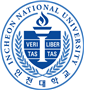 仁川大学研究生院Incheon National University Graduate School课 程学 科 门 类招生学科招生人数硕士及本硕连读人文社会类（20个系）)国语国文系, 韩国语教育系, 英语英文系, 德语德文系, 法语法文系, 日语日文系,中国学系, 伦理学系, 行政学系, 城市行政学系, 政治外交学系, 新闻广播学系, 文献信息系, 法律系, 经营管理系, 贸易系, 经济系, 东北亚通商系, 教育系, 社会福利系   188名硕士及本硕连读自然科学类(8个系)数学系, 物理系, 化学系, 生命科学系, 消费者‧儿童学系, 服装系, 美容产业系, 海洋学系  188名硕士及本硕连读工学类 (16个系,2个联合培养专业)机械工程学, 电力工程学, 电子工程学, 产业经营工程学系, 新材料工程学系, 安全工程学系, 能源化学工程系, 电脑工程学, 信息通讯工程学系, 嵌入式系统工程学系, 建设环境工程学系, 环境能源工程系, 城市建设工程系, 建筑系, 机械电子工程系, 生命·纳米工程学, 韩国生产技术研究院 (学·研联合培养专业), 气候国际协力系(联合培养专业)  188名硕士及本硕连读艺术体育类(3个系)体育系, 美术系, 设计系  188名小计4个学科类别                 共47个专业, 2个联合培养专业博士及 硕博连读人文社会类(15个系,2个联合培养专业)国语国文系, 韩国语教育系, 英语英文系, 日语日文系,中国学系, 教育系, 行政学系, 政治外交学系, 新闻广播学系, 法律系, 经营管理系, 贸易系, 经济系, 社会福利系, 东北亚通商系, 育儿树林自然教育系（联合培养专业）, 城市规划·政策系（联合培养专业）  90名博士及 硕博连读自然科学类(8个系)数学系, 物理系, 化学系, 生命科学系, 服装系, 美容产业系, 消费者‧儿童学系, 海洋学系  90名博士及 硕博连读工学类(14个系,2个联合培养专业)机械工程学, 电力工程学, 电子工程学, 产业经营工程学系, 新材料工程学系, 安全工程学系, 电脑工程学, 信息通讯工程学系, 嵌入式系统工程学系, 建设环境工程学系, 建筑系 ,能源化学工程系, 生命·纳米工程学系,气候国际协力学系(联合培养专业)、城市融合·复合专业（联合培养专业）,环境能源工程学系  90名博士及 硕博连读艺术体育类(2个系)体育学系, 设计学系  90名小计4个学科类别               共39个专业, 4个联合培养专业类别2019年度前期特別申请2019年度前期一般申请入学申请日期2018.10. 15(星期一) ~ 10. 25(星期四)2018.11. 21(星期三) ~ 11. 30(星期五)入学申请方法登陆网址http://www.uwayapply.com填写入学申请书并打印提交，本人需将所有材料登记到访提交到仁川大学研究生院行政办公室 (15号馆 304号)地址：인천광역시 연수구 아카데미로 119 인천대학교 대학원(15호관 304호)登陆网址http://www.uwayapply.com填写入学申请书并打印提交，本人需将所有材料登记到访提交到仁川大学研究生院行政办公室 (15号馆 304号)地址：인천광역시 연수구 아카데미로 119 인천대학교 대학원(15호관 304호)面试日期2018.10.31(星期三) 10:002018.12.05(星期三) 10:00合格者公布日期2018.11.15.(星期四)登陆研究生院主页查询[입학안내-합격자조회]2018.12.20(星期四)登陆研究生院主页查询[입학안내-합격자조회]缴纳学费日期2019. 01. 07(星期一) ~2019. 01. 11(星期五) 韩国时间16:00截止2019. 01. 07(星期一) ~2019. 01. 11(星期五) 韩国时间16:00截止缴纳学费方法入学金及学费缴纳方法-일반대학원홈페이지（一般研究生院网站）/ 입학안내（入学介绍）/ 합격자조회（合格者查询）  - 将入学金和学费存入本人的虚拟账号（转账）※ 虚拟账号缴纳方式 每位合格者将获得一个专门的虚拟账号，将入学金和学费存入虚拟账号    [存钱的户主非本人也可以] 入学金及学费缴纳方法-일반대학원홈페이지（一般研究生院网站）/ 입학안내（入学介绍）/ 합격자조회（合格者查询）  - 将入学金和学费存入本人的虚拟账号（转账）※ 虚拟账号缴纳方式 每位合格者将获得一个专门的虚拟账号，将入学金和学费存入虚拟账号    [存钱的户主非本人也可以] 外国居住者(未持外国人登陆证者)在韩居住者(持有外国人登陆证者)- 本人居民身份证复印件 1份.- 包括申请人在内的家庭父母户口簿原本与译为韩语后的公证书 1份 ※ 从申请日期开始6个月以内的材料- 父母死亡时需提交死亡证明- 二寸照片(露出耳朵, 不戴眼镜, 白底) 2张- 本人居民身份证复印件1份- 外国人登陆证（正反面）复印件 1份- 包括申请人在内的家庭父母户口簿 1份※ 从申请日期开始6个月以内的材料- 学历·学位等认证报告书（英文） 1份 [共同提交材料]-必须提交  [授予机关 :中国教育部学历·学位认证中心 - http://www.cdgdc.edu.cn]- 学历·学位等认证报告书（英文） 1份 [共同提交材料]-必须提交  [授予机关 :中国教育部学历·学位认证中心 - http://www.cdgdc.edu.cn]区分选拔标准与注意事项硕士，博士/硕博连读◯ 硕士新生读本科的总平均成绩3.0学分以上， 博士新生读硕士的总平均成绩3.0学分以上◯ 在学期间中一直是有资格者*◯ 在学生是全日制并且每学期成绩3.50学分以上共同事项◯ 每个指导教授每学期可以推荐一名（不分硕博）◯ 在研究成果到最终提交期限为止没有提交研究成果的情况下 一年内不可以推荐所属指导教授◯ 义务事项 ： 提交研究成果（论文登载必须是主作者才可以，研究成果未提交的情况下不予毕业）研究成果最终期限：学位请求论文审查申请书提交期限(正式登录学期 结束后 一年之内）  截止日期为止论文刊物登载确定的情况下（论文刊物登载预定凭证材料）也认证。◯ 奖学金退还.资格丧失 所属学期：奖学金退还标准实行.资格丧失 前学期为止奖学金：义务研究成果充足者不给予退还未充足者：所属奖学金×（未提交研究成果/义务研究成果）退还.获得奖学金者的自动退学，开除学籍，未登录等视为中途放弃。义务研究成果数 X（现在次数/全部次数）充足的情况不退还。分类支付金额选拔标准协同办学奖学金该学期学费50%◯依据法律第二条第二号禁止不正当委托及受贿的公职人员中本校或者协同办学机关的在职者◯新入生总平均成绩3.0以上◯ 在学生需前一学期平均成绩3.5以上协同办学机关·仁川市议院及军区议院           ·仁川广域市·仁川地方警察厅                 ·仁川市延寿区，桂阳区，南洞区·仁川日报，中部日报，记号日报   ·国会事务处·仁川广域公社驻韩名誉领事    推荐  该学期全额奖学金◯获得外国人驻韩名誉领事推荐者（名誉领事 每年只可推荐一名外国学生）◯仅限于新生入学当年学期，不受成绩限制 ◯在读生需前一学期平均成绩3.5以上驻韩大使推荐  该学期全额奖学金◯获得驻韩大使推荐的外国人入学者（每个国家驻韩大使只能推荐一名）◯仅限于新生入学当年学期，不受成绩限制◯在读生需前一学期平均成绩3.5以上[协同办学驻韩大使]·阿富汗驻韩大使馆     · 驻韩加纳大使馆·驻韩南非共和国大使馆  ·驻韩乌兹别克斯坦大使馆·驻韩玻利维亚大使馆    ·驻韩巴拉圭大使馆·驻韩危地马拉大使馆选拔标准研究成果区分奖学金额◯是该学期的在读生并且论文登载是主作者◯仁川大学所属明示◯本·硕连读课程从硕士课程第一学期开始成果认证1.SCI, SSCI, A＆HCI 论文刊登500,000韩元◯是该学期的在读生并且论文登载是主作者◯仁川大学所属明示◯本·硕连读课程从硕士课程第一学期开始成果认证2. SCI-E 与国际刊物论文刊登400,000韩元◯是该学期的在读生并且论文登载是主作者◯仁川大学所属明示◯本·硕连读课程从硕士课程第一学期开始成果认证3. 国外学术刊物, 国内公认学术刊物刊登4. 专利注册者5. 个人展示300,000韩元◯是该学期的在读生并且论文登载是主作者◯仁川大学所属明示◯本·硕连读课程从硕士课程第一学期开始成果认证6. 参加国外会议并做学术报告(包括海报展示, 护照复印件)7. 国际展出品与参展(护照复印件)200,000韩元区分支付金额　　　　　　　选拔标准与注意事项义务事项新生该学期学费全额●只限英语圈国家国籍者，且在英语圈正式四年制大学/研究生院 毕业生（预毕业生）中 具有“英语能力证明书”的申请人(英语圈国家：美国, 加拿大, 英国, 爱尔兰, 澳大利亚, 新西兰) - 韩国语能力考试6级以上或满足下列条件的申请人- 硕士学位申请人 :大学总平均学分3.0学分以上(4.5学分满分标准)- 博士学位申请人 :研究生总平均学分3.50学分以上(4.5学分满分标准)●英语圈以外国家国籍者 -满足下列条件中任何一项的申请人· TOEIC 800分以上· TOFEL (CBT 230分以上, IBT 88分以上, ITP 580分以上)· TEPS 725分以上, IELTS 6.5分以上· 韩国语能力考试6级以上每周应辅助教学及研究活动20个小时以上新生该学期学费80%●英语圈以外国家国籍者  -满足下列条件中任何一项的申请人· TOEIC 770分以上· TOFEL (CBT 227分以上, IBT 86分以上，ITP 570分以上)· TEPS 680分以上, IELTS 6.0分以上· 韩国语能力考试５级以上每周应辅助教学及研究活动20个小时以上新生该学期学费60%●英语圈以外国家国籍者  -满足下列条件中任何一项的申请人· TOEIC 730分以上· TOFEL (CBT 220分以上, IBT 83分以上，ITP 560分以上)· TEPS 640分以上, · 韩国语能力考试4级以上每周应辅助教学及研究活动20个小时以上新生该学期学费50%外国大学毕业者（姐妹大学），国内大学毕业者每周应辅助教学及研究活动20个小时以上在学生（2017年以前入学生）当年学期学费全额前学期平均成绩3.75学分以上每周应辅助教学及研究活动20个小时以上在学生（2017年以前入学生）当年学期学费50%前学期平均成绩3.5学分以上 ~ 3.75学分未满每周应辅助教学及研究活动20个小时以上在学生（2018年以后入学生）当年学期学费全额前学期平均成绩3.75学分以上每周应辅助教学及研究活动20个小时以上在学生（2018年以后入学生）当年学期学费80%前学期平均成绩3.5学分以上 ~ 3.75学分未满每周应辅助教学及研究活动20个小时以上在学生（2018年以后入学生）当年学期学费50%前学期平均成绩3.0学分以上 ~ 3.5学分未满每周应辅助教学及研究活动20个小时以上区分支付金额选拔标准其他外国大学教员奖学金登录金的60%◯外国人入学者在外国大学任教两年以上◯申请时已任职两年以上或在职者，获得申请学院学科长推荐者◯新入生没有成绩限制◯在学生需前一学期平均成绩3.5以上-在大学任教两年以上者需提交任职证明材料。-提交在职证明（本国语言或者英文）-外国人留学生特别奖学金另外进行申请退还当日起退还金额备注学期开始日90日以内该学期奖学金x(1-出勤天数/90)学期开始日起90日以后不可退还类 别硕 士 专 业硕 士 专 业博 士 专 业博 士 专 业类 别入 学 金学 费入 学 金学 费人文社会系列485,0009,036,000485,0009,618,000自然·艺体能系列485,00010,525,000485,00011,096,000工科系列485,00011,940,000485,00012,098,000